Fundação Universidade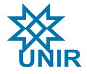  Federal de RondôniaResolução n.° 056/CONSEA, de 15 de janeiro de 2002.               Processo seletivo de discente -  Vestibular      2002.O Conselho Superior Acadêmico da Fundação Universidade Federal de Rondônia, no uso de suas contribuições legais, considerando:Parecer 235/CGR, relator Zenildo Gomes da Silva;Deliberação na 26ª sessão da Câmera de Graduação de 11.01.2002.RESOLVE:Art. 1° - Autorizar a realização do processo seletivo 2002 para o Curso de Medicina, conforme consta no Edital 002/CPPSD. Art. 2° - Esta resolução entra em vigor a partir desta data, revogada as disposições em contrario.Alberto Lins CaldasVice-Reitor no exercício daPresidênciaFundação Universidade Federal de RondôniaCOMISSÃO PERMANENTE DE PROCESSO SELETIVO DE DISCENTECPPSDMINISTÉRIO DA EDUCAÇÃO FUNDAÇÃO UNIVERSIDADE FEDERAL DE RONDÔNIA – UNIRCOMISSÃO PERMANENTE DE PROCESSO SELETIVO DE DISCENTE – CPPSDEXTRATO DO EDITAL N° 002, 15 de janeiro de 2002		A Fundação Universidade Federal de Rondônia – UNIR, por sua Comissão Permanente de Processo Seletivo de Discente – CPPSD, torna públicas as normas a seguir, que regem o Processo Seletivo 2002/2, considerando o artigo 44 da Lei n° 9.394/96, a Resolução n.°056/02/CONSEA e a legislação vigente.1 – ESCRITURA– O Processo Seletivo 2002 será realizado para o Curso de Medicina.– A realização do concurso dar-se-á em três fases – nos dias 02/06 e 23/06/2002 – conforme o cronograma específico neste edital, dando acesso aos cursos ministrados pela UNIR no Campus de Porto Velho.2– CURSO E VAGASA UNIR oferecerá um total de 40 vagas para o ano letivo de 2002, conforme os quadros de distribuição a seguir:PORTO VELHO: 40 VAGAS3 – INSTRUÇÕES      3.1 – Período e Local.         3.1.1 – As instruções para o Processo Seletivo 2002 a que se refere o presente Edital estarão abertas ao período de 27/02 a 15/03/2002, em todas as agencias dos Correios no Estado de Rondônia, e na agencia central da cidade de Rio Branco/AC, no horário das 9:00 às 17:00.       3.2 – Taxa	A Taxa de Inscrição para o Processo Seletivo 2002 será no valor de R$ 75,30 (setenta e cinco reais e trinta centavos).4 - PROVAS       4.1 – O Processo Seletivo 2002 constituir-se-á de 01 (uma) prova integralizada por 80 (oitenta) questões de múltipla escolha, com 05 (cinco) alternativas cada uma e 01 (uma) prova com 04 (quatro) questões discursivas, realizada das 14 às 18 horas conforme quadro abaixo:5 – CLASSIFICAÇÃO      5.1 – Na prova objetiva, as questões obedecerão à distribuição dos pesos, conforme quadro abaixo:Porto Velho, 15 de janeiro de 2002.Visto:        Prof. Alberto Lins Caldas                                                     Lúcio de Almeida Moraes                          Vice-Reitor                                                                    Presidente da CPPSDÁREASCÓDIGOSCURSOSVAGASTURNOSHABILITAÇÃOBIOCIÊNCIAS01Medicina40IntegralBacharel em MedicinaDATASPROVASDISCIPLINASTIPO DE PROVAN.° DE QUESTÕESCURSOHORÁRIO02/06/2002Prova 01Língua Portuguesa e Literat.HistóriaInglês ou EspanholFísicaBiologiaMatemáticaGeografiaQuímicaObjetivaObjetivaObjetivaObjetivaObjetivaObjetivaObjetivaObjetiva1010101010101010Medicina14 às 18h23/02/2002Prova 02Conhecimentos Gerais e Estudos RegionaisDiscursiva04Medicina14 às 18hCURSODISCIPLINASDISCIPLINASDISCIPLINASDISCIPLINASDISCIPLINASDISCIPLINASDISCIPLINASDISCIPLINASMedicinaPortuguês 2História  1Ing/Esp  1Física    1Biologia  2Matemática 1Geografia 1Química 1